Szerződés elállási űrlapAbban az esetben, ha szeretne elállni az adásvételi szerződéstől, kérjük, töltse ki és küldje vissza.Eladó:BIO FLAME, s.r.o.Ulica Mieru 299984 01 LosoncSzlovákiaVevő:Alulírott kijelentem, hogy elállok az adásvételi szerződéstől / a szolgáltatás nyújtási szerződéstől.Számlaszám: ………………………………………………………………………..Termék / szolgáltatás neve: ……………………………………………………………………..Áruátvétel időpontja: ……………………………………………………………………………Név: ……………………………………………………………………………………………..Cím: ………………………………………………………………………………......................Bankszámlaszám / banki kód: ………………………………………………………………......Szerződés elállás indoka (nem kötelező): ....................................................................................……………………………………………………………………………………………….......…………………………………………………………………………………………………...Dátum: …………………….                                                    Aláírás: ………………………...*Amint visszaküldte a kitöltött űrlapot, a termék vissza szállításátásának folyamata elkezdődik. A szállítási költség cégünket terheli. 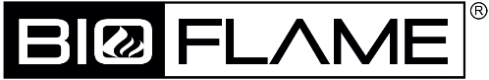 